Промежуточный отчет по реализации проекта«В гармонии с родным краем и с собой» (семейный туризм)(название проекта)за I полугодие 2022/2023 учебного годаУчреждение МДОУ «Детский сад № 30»МОУ Санаторно-лесная школа им. В. И. ШароваРуководитель проекта: заведующий МДОУ «Детский сад № 30» В.В.Филизновадиректор МОУ Санаторно-лесная школа им. В. И. Шарова Ушкова Нина Васильевна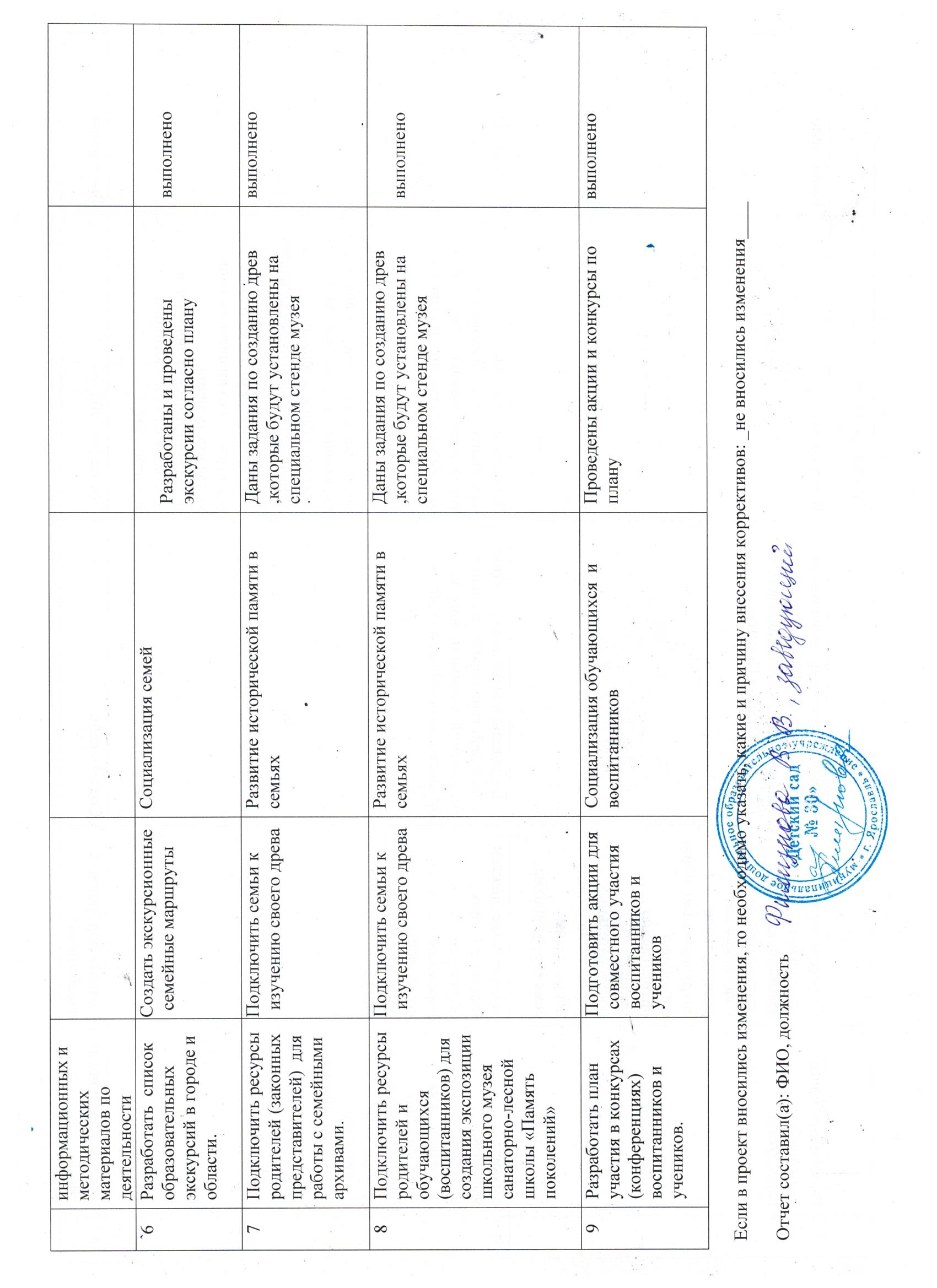 № п/пЗадачи этапа в соответствии с планом реализации проектаОсновное содержание деятельности (проведенные мероприятия)ОжидаемыерезультатыДостигнутыерезультатыЧто не выполнено(указать, по какой причине)1Повысить уровень информированности родителей (законных представителей) детей  школьного и дошкольного возраста о семейном туризме и проекте "В гармонии с родным краем и с  собой" (семейный туризм).Подготовка, проведение и обработка результатов мониторинга вовлеченности родителей в мероприятия ОО Проведение мероприятий в рамках функционирования проектной группы: В социальной сети ВКОНТАКТЕ и др.Создание открытой базы методических и дидактических материалов проведения семейных мероприятий по туризму в течение года и опыт их применения в образовательной деятельности.Проведены и обработаны результаты мониторинга вовлеченности родителей в мероприятия ООЭкскурсия –квест  «Я-исследователь»                    октябрь«Осязаемый Ярославль» (в гармонии с собой)-          ноябрьПосвящение в туристы (мероприятие  - концерт)Экскурсия-спектакль «Каменное царство»            декабрьЕжемесячно подведение итогов работы (круглый стол)Проведение Мастер-класса для ОО МСО «Особенностиорганизации семейного туризма всовременных условиях инновационнойдеятельности в ОО»-проведение акций согласно календарю официальных (патриотический блок) и неофициальных (психологический блок ) праздников⦁	наполнение материалами странички ВК «В гармонии с родным краем  и с собой» https://vk.com/public216077156;⦁	размещение материалов на официальных сайтах МДОУ «Детский сад 30»  ⦁	https://mdou30.edu.yar.ru ;⦁	МОУ «Санаторно-лесная школа им. В.И.  Шарова»https://sanschool.edu.yar.ru/index.htmlПроведены и обработаны результаты мониторинга вовлеченности родителей в мероприятия ООВовлечение 42 семьи (отзывы оформлены) Удовлетворенность 74%Вовлечение 50 семей(отзывы оформлены) Удовлетворенность 100 %Вовлечение 64 семьи(отзывы оформлены) Удовлетворенность 100 %Отмечено, что проект в учреждениях набирает популярность и ,следовательно, тема актуальна Все экскурсии и акции  проведены по плануПроведен Мастер-класса для ОО МСО «Особенностиорганизации семейного туризма всовременных условиях инновационнойдеятельности в ОО».⦁	наполнение материалами странички ВК «В гармонии с родным краем  и с собой» https://vk.com/public216077156;⦁	размещение материалов на официальных сайтах МДОУ «Детский сад 30»  ⦁	https://mdou30.edu.yar.ru ;⦁	МОУ «Санаторно-лесная школа им. В.И.  Шарова»https://sanschool.edu.yar.ru/index.htmlВыполнено(результаты оформлены)Выполнено(результаты представлены в соц.сети ВК и оформлены)Выполнено(результаты представлены в соц.сети ВК и оформлены)ВыполненоМатериалы для родителей систематически выставляются, сайт наполняется2Определить формы и методы туристско – краеведческой деятельности по реализации проекта.Определение форм и методов деятельности по реализации проекта для возрождения искусства диалога, который стимулирует интеллектуальное творчество и духовное взаимопонимание в семье. Основная концепция связана с развитием творческих способностей детей, формированием основ для осознанного выбора и адаптации к жизни в обществе; формированию потребностей детей к саморазвитию, приобщению к более широкому познанию и изучению родного края, привлечению детей к поисковой и исследовательской деятельности; формированию общей культуры, гражданских и нравственных качеств детей.Теоретические мероприятия – цикл познавательных мероприятий по формированию туристско-краеведческих знаний (интегрированные занятия, беседы).Практические мероприятия – в помещении и на местности по формированию эколого-туристских умений и навыков (физическая культура).Проведение квест экскурсий в инновационной форме, тематических праздников, составление туристических карт, разработаны маршруты выходного дняТеоретические мероприятия – цикл познавательных мероприятий по формированию туристско-краеведческих знаний (интегрированные занятия, беседы).Практические мероприятия – в помещении и на местности по формированию эколого-туристских умений и навыков (физическая культура).Проведены квест экскурсии в инновационной форме; тематические праздники; составлены туристические карты; разработаны маршруты выходного дня для семей; обсуждение проблемных задач семейного воспитания и  различных точек зрения на вопрос; ролевое проигрывание семейных ситуаций и игровое взаимодействие
родителей и детей в ходе проведенных экскурсий; обращение к опыту
родителей; тренинговые упражнения
и задания в реализованных мероприятиях-один из методов (интеграции краеведения и психологии) был представлен на международной конференции  «Наследие Преподобного Серафима Саровского (середина сентября 2022)(г. Нижний Новгород-Арзамас-Дивеево)Выполнено(результаты представлены в соц.сети ВК и оформлены)Материалы для родителей систематически выставляются, сайт наполняется3Разработать модель социального партнерства Определение типа социального взаимодействия, ориентирующего участников на равноправное сотрудничество, поиск согласия и оптимизацию отношений образовательных учреждений и семьи посредством семейного туризма.Разработана модель социального партнерства (ЯГПУ им К.Д   . Ушинского, Леснополянская НШ-ДС, ДК п. Лесная Поляна)В разработкеВыполнено4Выявить эффективные практики взаимодействия образовательных учреждений и семьи по вопросам организации семейного туризмаОпределение практик взаимодействия образовательных учреждений и семьи по вопросам организации семейного туризмаОпределены и выявлены практики взаимодействия образовательных учреждений и семьи по вопросам организации семейного туризмаВыявлены практики взаимодействия образовательных учреждений и семьи по вопросам организации семейного туризма.Добавлена работа по эмоциональной  поддержке семьи средствам переключения внимания   позитивно настроенные  на будущее мероприятий и создания комфортных условий для создания чувства усиления человеческого тепла внутри семьи и снятия режимов психологических защит методами туризма и  психологических приемов в условиях СВО и частичной мобилизации Выполнено5Создать электронный кейс Создать портфолио с наработкамиСоздать кейсСоздается кейсВыполнено